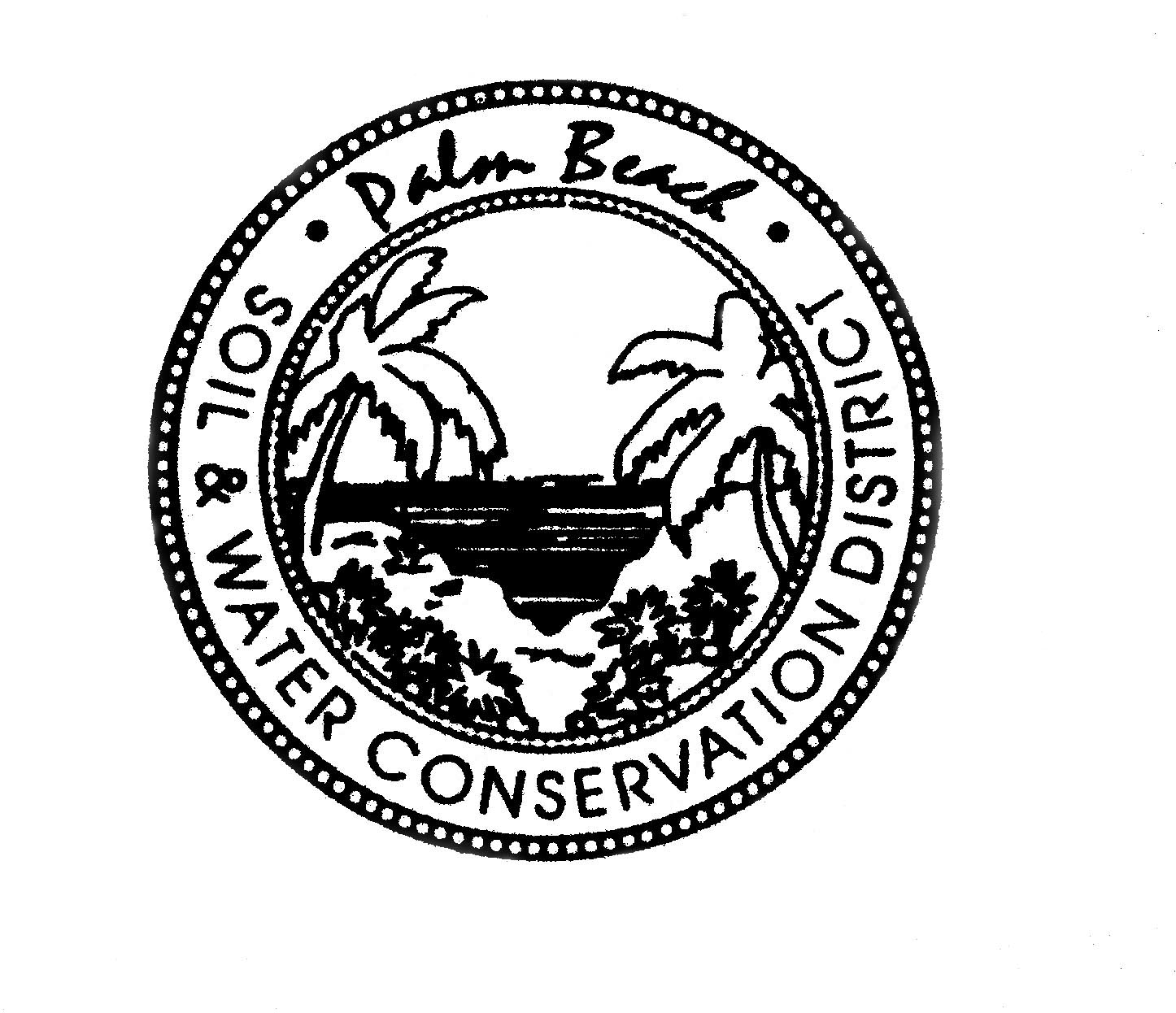 AGENDAPALM BEACH SOIL & WATER CONSERVATION DISTRICT BOARD OF GOVERNING SUPERVISORS MEETING  Vista Center 2300 N. Jog Road, WPB 33411January 19, 2023 at 1:30 PMPart of this meeting may be conducted as a video or teleconference in order to permit maximum participation of Board members (Section, 120.54(5)(b)2).  The Board may take official action at this meeting on any item appearing on this agenda and on any item that is added to this agenda as a result of a change to the agenda approved by the presiding officer of the meeting pursuant to Section 120.525, Florida Statutes.  The order of items appearing on the agenda is subject to change during the meeting and is at the discretion of the presiding officer.  1.	CALL TO ORDER	A   Roll Call	B   Invocation	C   Pledge of Allegiance2.	*AGENDA APPROVAL3.	OATH OF OFFICE4.	*ELECTION OF OFFICERS5. 	OUTGOING BOARD PRESENTATION6.	SECRETARY’S REPORT      *Approval of the September Meeting MinutesTREASURER’S REPORTSTAFF REPORTS   A   David DeMaio    B   Laura Bloom   C   Rosa Reyes   D   Robert PerezUSDA/NRCS UPDATENEW BUSINESS*Fiscal Year Board Meeting Dates, Time and Location*Budget Revision Fiscal Year 2022/2023AFCD Annual MeetingOLD BUSINESSDISCUSSION ITEMSPUBLIC COMMENTSADJOURNMENT	*DENOTES ACTION ITEM